Информация о городском фестивале«Праздник праздников» 20 апреля 2023 года в концертном зале Тамбовской духовной семинарии состоялся городской пасхальный фестиваль «Праздник праздников», направленный на возрождение истории и традиций празднования Пасхи как средства духовно-нравственного воспитания детей и подростков. Организаторами фестиваля являются комитет образования администрации города Тамбова Тамбовской области, МКУ «Центр сопровождения образовательной деятельности» и городской ресурсный центр по духовно-нравственному воспитанию детей.Программа фестиваля включала пасхальные литературно-музыкальные композиции, театрализованные миниатюры на библейские истории, а также вокальные и хореографические номера.Фестиваль призван объединить вокруг христианских ценностей: доброты, терпимости, милосердия, любви к ближнему и вдохновить на добрые и полезные дела.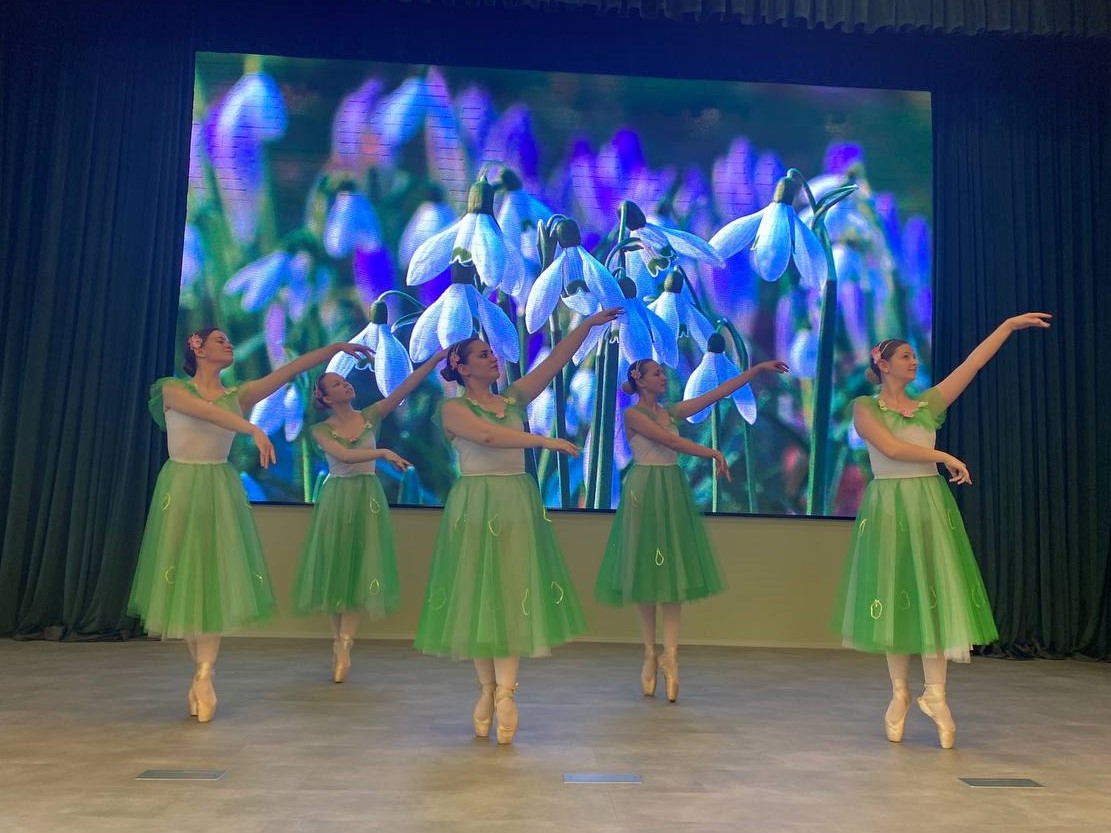 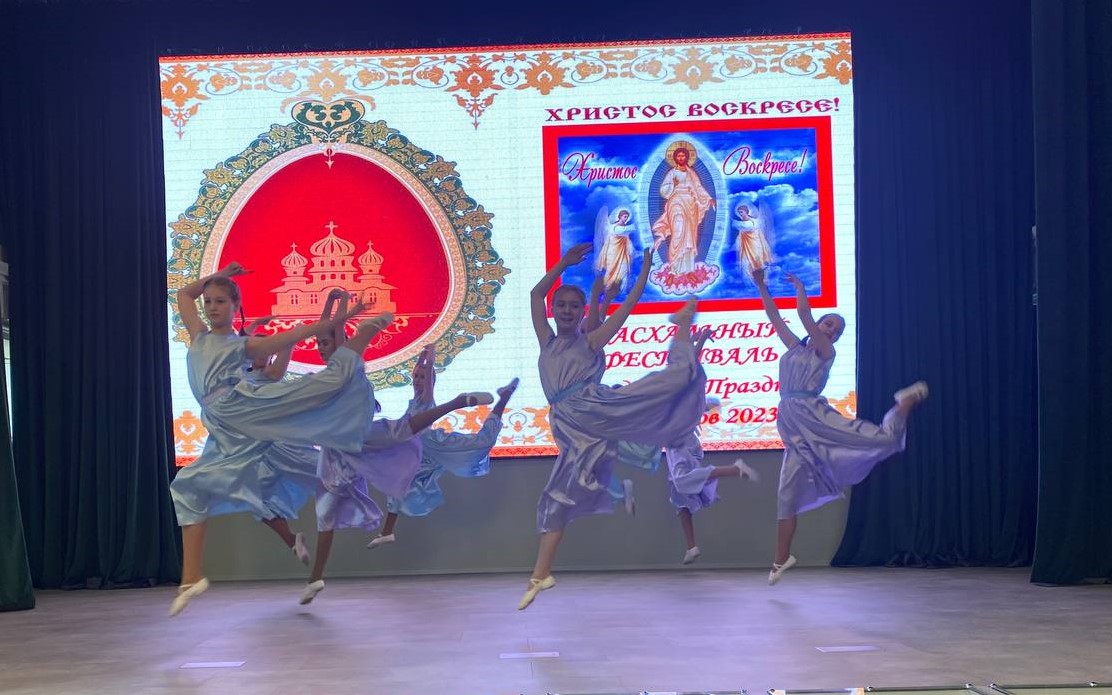 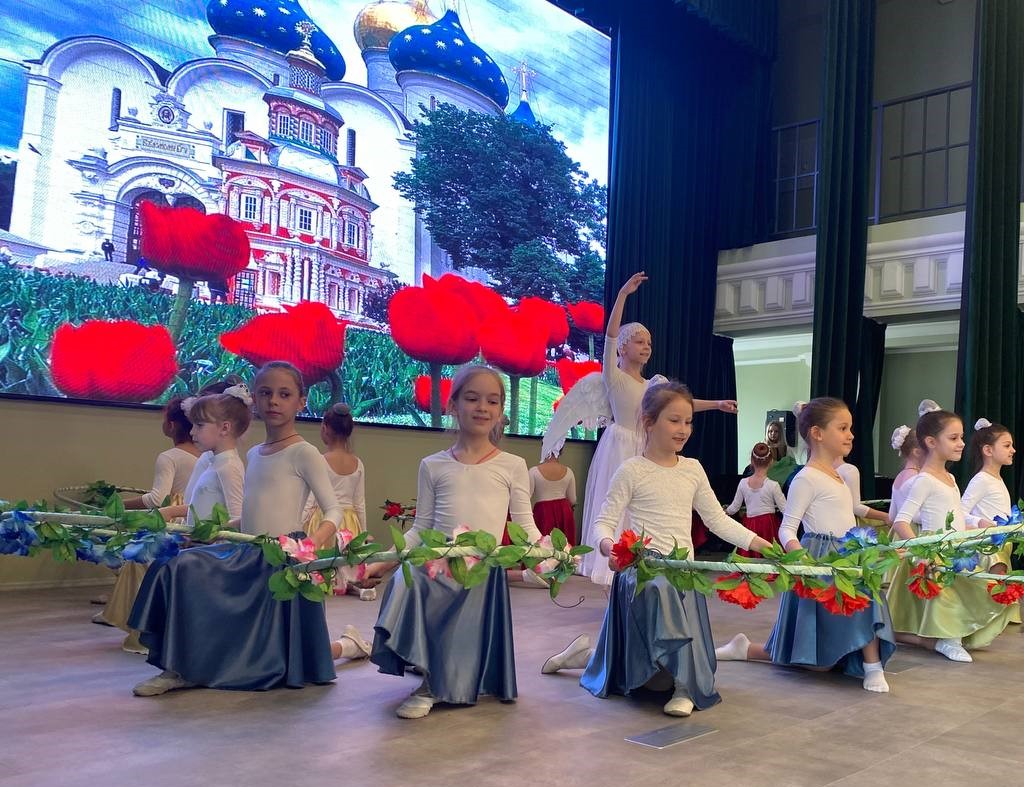 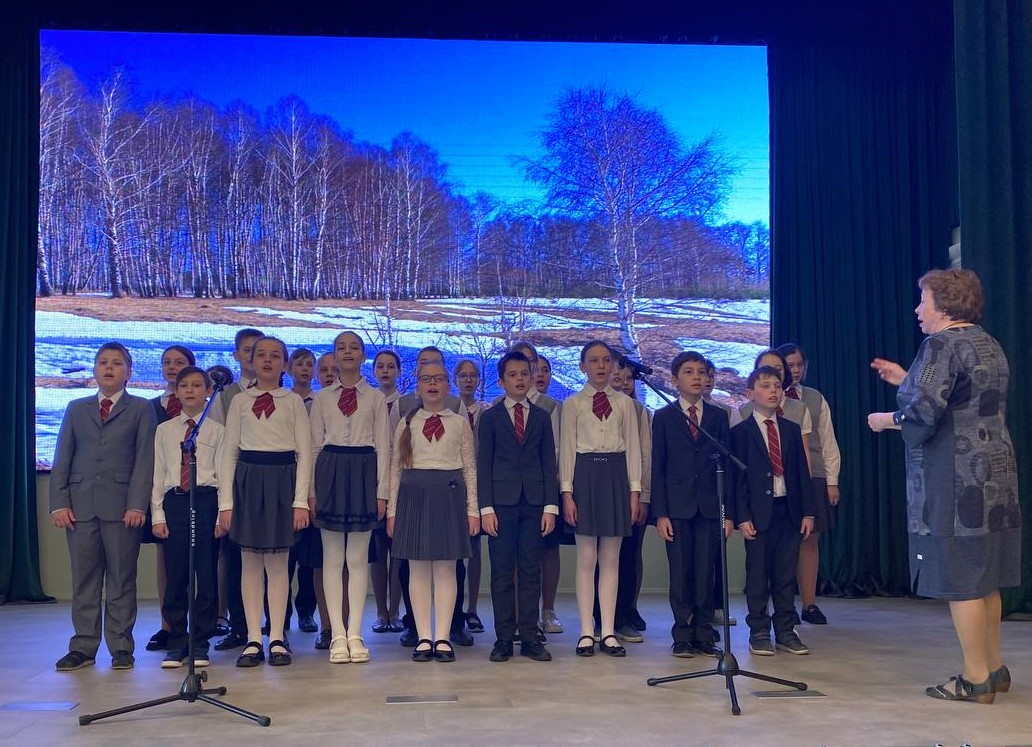 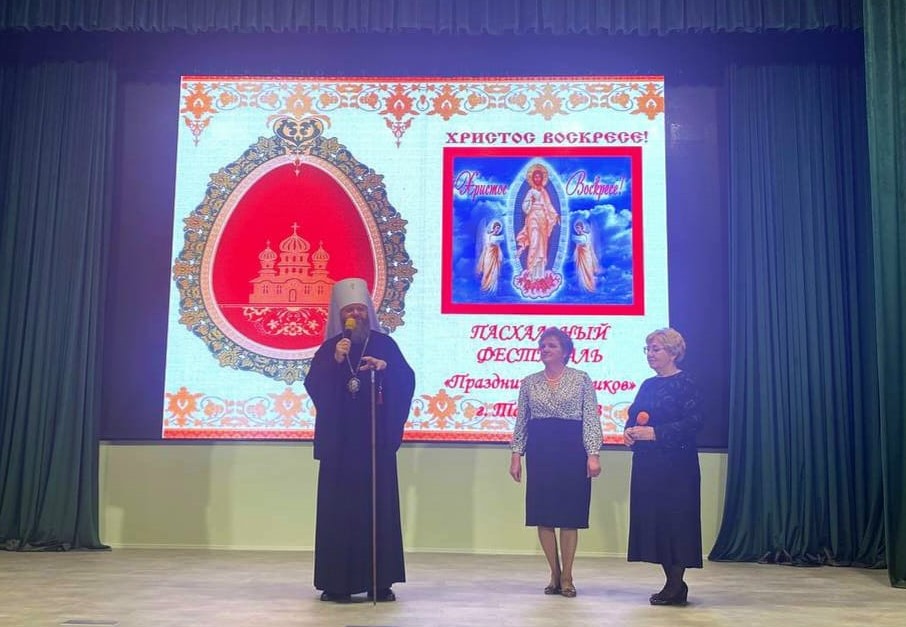 